Перечень  объектов муниципального имущества Магаринского сельского поселения Шумерлинского района для предоставления его во владение и (или) пользование на долгосрочной основе субъектам малого и среднего предпринимательства и организациям, образующим инфраструктуру поддержки субъектов малого и среднего предпринимательстваПеречень объектов муниципального имущества Магаринского сельского поселения Шумерлинского района№Наименование имуществаАдрес места нахождения объектаГод постройкиИндивидуализирующие характеристики объекта (площадь, кв.м.)Фото объекта1Нежилое помещениеЧувашская Республика Шумерлинский район, п. Саланчик, ул. Николаева д.4 а, 1 этаж.197246,9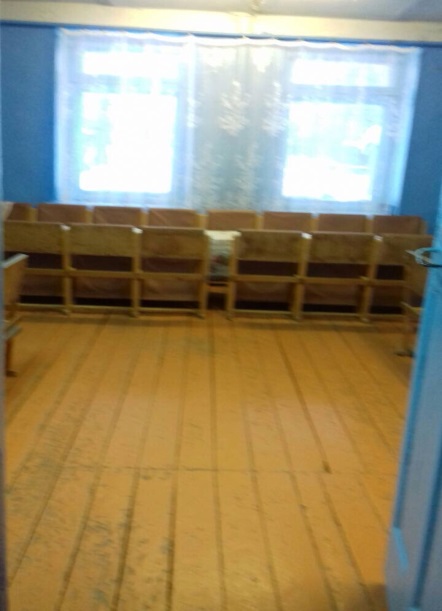 2Нежилое помещениеЧувашская Республика Шумерлинский район, п. Саланчик, ул. Николаева д.4 а, 1 этаж.197221,9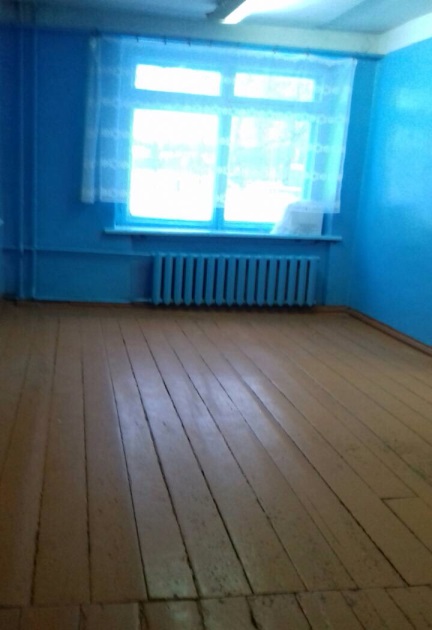 